DAFTAR PUSTAKALAMPIRANLampiran 1T tabel distribusi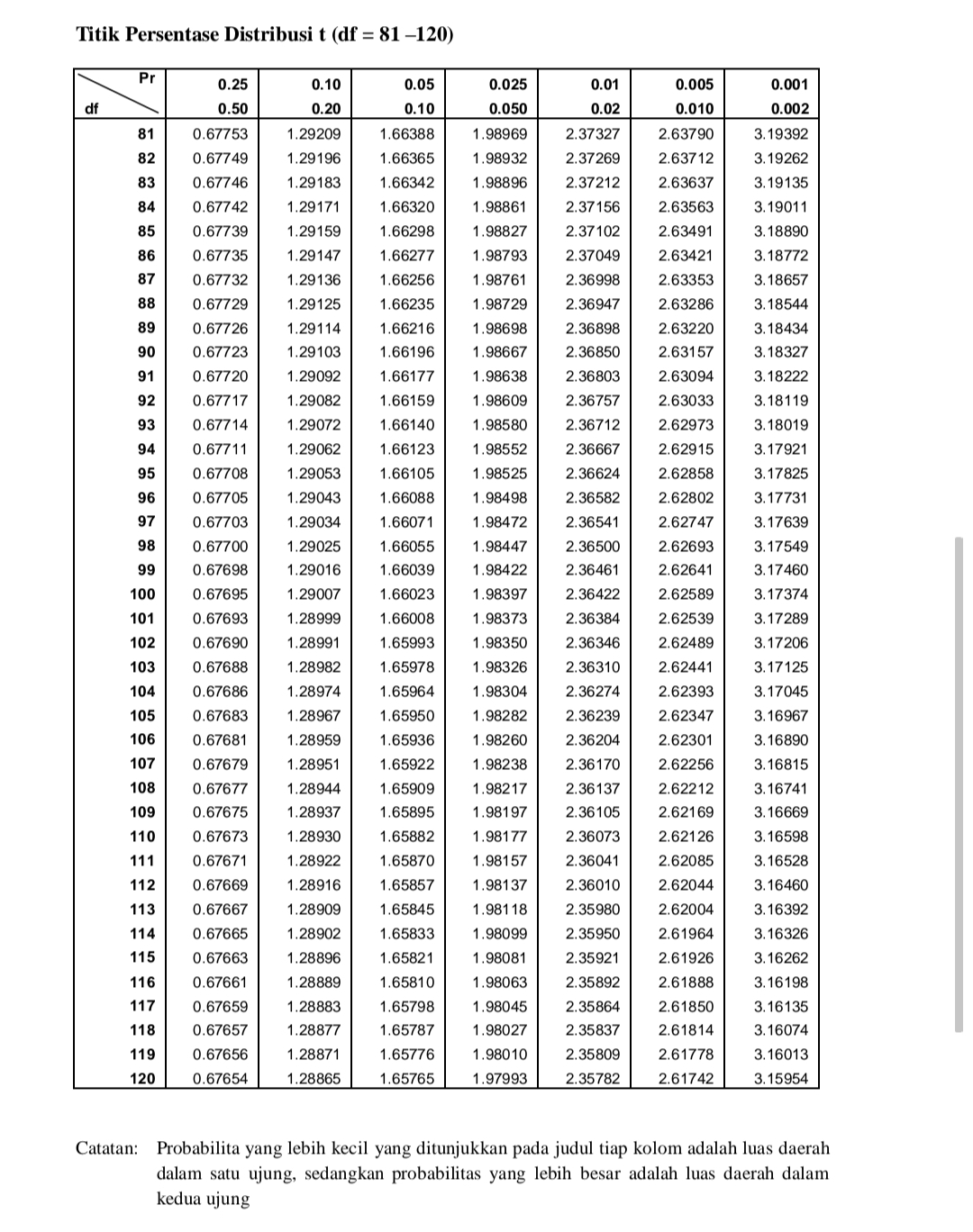 Lampiran 2Close Price 3 VariabelLampiran 3PERHITUNGAN RETURN ETF JII BULANAN (%)2019Januari =  0,04580,0458 X 100 = 4,58Februari =  = 0,00180,0018 X 100 = 0,18 Maret =  -0,0195-0,0195 X 100 = -1,95April =  -0,0087-0,0087 X 100 = -0,87Mei =  -0,0680-0,0680 X 100 = -6,80Juni =  0,03490,0349 X 100 = 3,49Juli =  0,03730,0373 X 100 = 3,73Agustus =  -0,0311-0,0311 X 100 = -3,11September =  0,02470,0247 X 100 = 2,47Oktober =  -0,0190-0,0190 X 100 = -1,90November =  0,00230,0023 X 100 = 0,23Desember =  0,00200,0020 X 100 = 0,202020Januari =  -0,0031-0,0031 X 100% = -0,31Februari =  = -0,0773-0,0773 X 100 =  -7,73Maret =  -0,2113-0,2113 X 100 = -21,13April =  0,00190,0019 X 100 = 0,19Mei =  0,03350,0335 X 100 = 3,35Juni =  0,05770,0577 X 100 = 5,77Juli =  0,02140,0214 X 100 = 2,14 Agustus =  0,02600,0260 X 100 = 2,60September =  -0,0428-0,0428 X 100 = -4,28Oktober =  -0,0024-0,0024 X 100 = -0,24November =  0,07890,0789 X 100 = 7,89Desember =  0,08710,0871 X 100 = 8,712021Januari =  0,02570,0257 X 100 = 2,57Februari =  = -0,0230-0,0230 X 100 = -2,30Maret =  -0,0279-0,0279 X 100 = -2,79April =  -0,0371-0,0371 X 100 = -3,71Mei =  -0,0521-0,0521 X 100 = -5,21Juni =  0,00920,0092 X 100 = 0,92Juli =  -0,0210-0,0210 X 100 = -2,10Agustus =  -0,0199-0,0199 X 100 = -1,99September =  0,00150,0015 X 100 = 0,15Oktober =  0,06940,0694 X 100 = 6,94November =  -0,0051-0,0051 X 100 = -0,51Desember =  0,00700,0070 X 100 = 0,702022Januari =  0,08700,0870 X 100 = 8,70Februari =  = -0,0675-0,0675 = X 100 = -6,75Maret =  0,03210,0321 X 100 = 3,21April =  0,04430,0443 X 100 = 4,43Mei =  -0,0053-0,0053 X 100 = -0,53Juni =  0,00670,0067 X 100 = 0,67Juli =  -0,0271-0,0271 X 100 = -2,71Agustus =  0,05880,0588 X 100 = 5,88September =  0,01990,0199 X 100 = 1,99Oktober =  -0,0185-0,0185 X 100 = -1,85November =  0,00070,0007 X 100 = 0,07Desember =  -0,0289-0,0289 X 100 = -2,89Lampiran 4PERHITUNGAN RETURN INDEKS JII BULANAN (%)2019Januari =  0,05030,0503 X 100 = 5,03Februari =  = -0,0030-0,0030 X 100 = -0,30Maret =  -0,0126-0,0126 X 100 = -1,26April =  -0,0031-0,0031 X 100 = -0,31Mei = -0,0762-0,0762 X 100 = -7,62Juni =  0,04160,0416 X 100 = 4,16Juli =  0,02610,0261 X 100% = 2,61Agustus =  -0,0184-0,0184 X 100 = -1,84September =  0,02450,0245 X 100 = 2,45Oktober =  -0,0182-0,0182 X 100 = -1,82November =  -0,0017-0,0017 X 100 = -0,17Desember =  0,01660,0166 X 100% = 1,662020Januari =  -0,0121-0,0121 X 100 = -1,21Februari =  = -0,0903-0,0903 X 100 = -9,03Maret =  -0,2009-0,2009 X 100 = -20,09April =  0,00470,0047 X 100 = 0,47Mei =  0,03440,0344 X 100% = 3,44Juni =  0,05270,0527 X 100 = 5,27Juli =  0,01380,0138 X 100 = 1,38Agustus =  0,01780,0178 X 100 = 1,78September =  -0,0433-0,0433 X 100% = -4,33Oktober =  0,00610,0061 X 100% = 0,61November =  0,08260,0826 X 100% = 8,26Desember =  0,08640,0864 X 100% = 8,642021Januari =  0,02640,0264 X 100% = 2,64Februari =  = -0,0254-0,0254 X 100% = -2,54Maret =  -0,0287-0,0287 X 100% = -2,87April =  -0,0376-0,0376 X 100% = -3,76Mei =  -0,0528-0,0528 X 100 = -5,28Juni =  -0,0492-0,0492 X 100 = -4,92Juli =  0,01780,0178 X 100 = 1,78Agustus =  -0,0142-0,0142 X 100 = -1,42September =  0,00550,0055 X 100 = 0,55Oktober =  0,05950,0595 X 100 = 5,95November =  -0,0086-0,0086 X 100 = -0,86Desember =  -0,0058-0,0058 X 100 = -0,582022Januari =  -0,0045-0,0045 X 100 = -0,45Februari =  = 0,01250,0125 X 100 = 1,25Maret =  0,01650,0165 X 100 = 1,65April =  0,05110,0511 X 100 = 5,11Mei =  -0,0181-0,0181 X 100 = -1,81Juni =  -0,0071-0,0071 X 100 = -0,71Juli =  -0,0236-0,0236 X 100 = -2,36Agustus =  0,06110,0611 X 100 = 6,11September =  0,01460,0146 X 100 = 1,46Oktober =  -0,0168-0,0168 X 100 = -1,68November =  -0,0022-0,0022 X 100% = -0,22Desember =  -0,0274-0,0274 X 100 = -2,74Lampiran 5PERHITUNGAN RETURN IHSG BULANAN (%)2019Januari =  0,04200,0420 X 100 = 4,20Februari =  = 0,01520,0152 X 100 = 1,52Maret =  -0,0064-0,0064 X 100 = -0,64April =  -0,0005-0,0005 X 100 = 0,05Mei =  -0,0534-0,0534 X 100 = -5,34Juni =  0,03180,0318 X 100 = 3,18Juli =  0,01420,0142 X 100 = 1,42Agustus =  -0,0195-0,0195 X 100 =-1,95September =  -0,0004-0,0004 X 100 = -0,04Oktober =  -0,0162-0,0162 X 100 = -1,62November =  -0,0054-0,0054 X 100 = -0,54Desember =  0,01500,0150 X 100 = 1,502020Januari =  0,00120,0012 X 100 = 0,12Februari =  = -0,0595-0,0595 X 100 = -5,95Maret =  -0,1825-0,1825 X 100 = -18,25April =  -0,0388-0,0388 X 100 = -3,88Mei =  -0,0004-0,0004 X 100 = -0,04Juni =  0,07100,0710 X 100 = 7,10Juli =  0,02910,0291 X 100 = 2,91Agustus =  0,03110,0311 X 100 = -3,11September =  -0,0313-0,0313 X 100 = -3,13Oktober =  0,00170,0017 X 100 = 0,17November =  0,08130,0813 X 100 = 8,13Desember =  0,09010,0901 X 100 = 9,012021Januari =  0,04500,0450 X 100 = 4,50Februari =  = -0,0076-0,0076 X 100 = -0,76Maret =  0,00850,0085 X 100 = 0,85April =  -0,0385-0,0385 X 100 = -3,85Mei =  -0,0224-0,0224 X 100 = -2,24Juni =  0,02770,0277 X 100 = 2,77Juli =  0,00250,0025 X 100 = 0,25Agustus =  0,00920,0092 X 100 = 0,92September =  0,00070,0007 X 100 = 0,07Oktober =  0,06700,0670 X 100 = 6,70November =  0,01620,0162 X 100 = 1,62Desember =  -0,0068-0,0068 X 100 = -0,682022Januari =  0,00960,0096 X 100 = 0,96Februari =  = 0,02520,0252 X 100 = 2,52 Maret =  0,02080,0208 X 100 = 2,08April =  0,03460,0346 X 100 = 3,46Mei =  -0,0483-0,0483 X 100 = -4,83Juni =  0,02860,0286 X 100 = 2,86Juli =  -0,0394-0,0394 X 100 = -3,94Agustus =  0,05110,0511 X 100 = 5,11September =  0,01030,0103 X 100 = 1,03Oktober =  -0,0284-0,0284 X 100 = -2,84November =  0,00880,0088 X 100 = 0,88Desember =  -0,0305-0,0305 X 100 = -3,05Lampiran 6PRICE MONTH ETF JIILampiran 7PERHITUNGAN RETURN ETF JII PER TAHUN (%)2020==  -0,1798= -0,1798 X 100 = -17,92%2021==  = 0,0405= 0,0405 X 100 = 4,05%2022== = 0,0922=0,0922 X 100 = 9,22%Lampiran 8PRICE MONTH INDEKS JIILampiran 9PERHITUNGAN RETURN INDEKS JII PERTAHUN (%)2020==  -0,1803	= -0,1803 X 100 = -18,03%2021==  = 0,0218= 0,0218 X 100 = 2,18%2022== = 0,0303=0,0303 X 100 = 3,03%Lampiran 10PRICE MONTH IHSGLampiran 11PERHITUNGAN RETURN IHSG PER TAHUN (%)2020==  -0,1681= -0,1681 X 100 = -16,81%2021==  = 0,1871= 0,1871 X 100 = 18,71%2022== = 0,1179=11,79 X 100 = 11,79%Lampiran 14Independent Sampel T-test ETF JII dengan IHSGNOTAHUNBULANETF JIIINDEKS JIIIHSG12019Januari728,39713,136394,8322019Februari729,70710,986492,3332019Maret715,47702,046450,8442019April709,22699,836447,6952019Mei661646,476103,3962019Juni684,05673,366297,6072019Juli709,56690,966387,2182019Agustus687,5678,256262,8792019September704,52694,866260,60102019Oktober691,13682,216159,33112019Novmber692,76681,056125,93122019Desember694,15692,376217,97132020Januari692683,996225,77142020Februari638,50622,255855,48152020Maret503,57497,264786,90162020April504,52499,614601,02172020Mei521,43516,804599,32182020Juni	551,52544,064925,86192020Juli563,32551,595069,15202020Agustus578561,395226,64212020September553,27537,065063,15222020Oktober551,94540,325071,63232020November595,52584,945483,82242020Desember647,42635,495978,13252021Januari664,05652,276247,44262021Februari648,79635,726199,80272021Maret630,68617,476252,83282021April607,28594,286012,27292021Mei 575,64562,925877,75302021Juni580,95535,216040,46312021Juli568,76544,756055,41322021Agustus557,45537,026111,31332021September558,30539,966115,47342021Oktober597,05572,086525,45352021November594567,126630,98362021Desember598,18563,836585,78372022Januari650,21561,296649,13382022Februari606,33568,346816,79392022maret625,77577,696958,39402022April653,47607,257198,94412022Mei650596,236850,94422022Juni654,33591,987046,86432022Juli636,57578,026769,36442022Agustus674613,367115,56452022September687,41622,327188,81462022Oktober674,71611,876984,41472022November675,18610,567046,15482022Desember 655,68593,816831,52YEARMONTHPRICEMONTH (%)AVERAGE PRICE (%)YEAR (%)2019JAN728,394,58FEB729,700,18MARET715,48-1,95APRIL709,23-0,87MEI661-6,80JUNI684,053,49700,620,02JULI709,563,73AGUST687,50-3,11SEPT704,522,47OKT691,13-1,90NOV692,760,23DES694,160,202020JAN692-0,31FEB638,50-7,73MARET503,57-21,13APRIL504,520,19MEI521,443,35JUNI551,525,77JULI563,322,14575,09-2,81AGUST5782,60SEPT553,27-4,28OKT551,95-0,24NOV595,527,89DES647,428,712021JAN664,052,57FEB648,79-2,30MARET630,68-2,79APRIL607,28-3,71MEI575,65-5,21JUNI580,950,92598,43-0,61JULI568,76-2,1AGUST557,45-1,99SEPT558,300,15OKT597,056,94NOV594-0,51DES598,180,702022JAN650,218,70FEB606,33-6,75MARET625,773,20APRIL653,474,43MEI650-0,53JUNI654,330,67JULI636,57-2,71653,640,85AGUST6745,88SEPT687,411,99OKT674,71-1,85NOV675,180,07DES655,68-2,89YEARMONTHPRICEMONTHAVERAGE PRICE (%)YEAR (%)2019JAN713,145,03FEB710,98-0,3MARET702,04-1,26APRIL699,83-0,31MEI646,47-7,62JUNI673,364,16JULI690,962,61688,790,21AGUST678,26-1,84SEPT694,862,45OKT682,21-1,82NOV681,05-0,17DES692,371,662020JAN683,99-1,21FEB622,25-9,03MARET497,26-20,09APRIL499,610,47MEI516,813,44JUNI544,065,27JULI551,591,38564,56-0,40AGUST561,391,78SEPT537,06-4,33OKT540,320,61NOV584,958,26DES635,498,642021JAN652,272,64FEB635,72-2,54MARET617,48-2,87APRIL594,28-3,76MEI562,92-5,28JUNI535,21-4,92JULI544,751,78576,89-1,61AGUST537,02-1,42SEPT539,960,55OKT572,085,95NOV567,13-8,86DES563,83-0,582022JAN561,3-0,45FEB568,341,25MARET577,71,65APRIL607,255,11MEI596,23-1,81JUNI591,98-0,71JULI578,03-2,36594,400,47AGUST613,366,11SEPT622,321,46OKT611,88-1,68NOV610,56-0,22DES593,82-2,74YEARMONTHPRICEMONTHAVERAGE PRICE(%)YEAR (%)2019JAN6394,834,2FEB6492,331,52MARET6450,84-0,64APRIL6447,69-0,05MEI6103,39-5,34JUNI6297,63,18JULI6387,211,426300,050,14AGUST6262,87-1,95SEPT6260,6-0,04OKT6159,33-1,62NOV6125,93-0,54DES6217,981,502020JAN6225,770,12FEB5855,48-5,95MARET4786,91-18,25APRIL4601,02-3,88MEI4599,33-0,04JUNI4925,867,10JULI5069,152,915240,58-0,06AGUST5226,653,11SEPT5063,16-3,13OKT5071,640,17NOV5483,828,13DES5978,139,012021JAN6247,454,50FEB6199,8-0,76MARET6252,830,85APRIL6012,27-3,85MEI5877,76-2,23JUNI6040,462,77JULI6055,420,256221,250,85AGUST6111,310,92SEPT6115,470,07OKT6525,456,70NOV6630,981,62DES6585,78-0,682022JAN6649,130,96FEB6816,792,52MARET6958,392,08APRIL7198,953,46MEI6850,94-4,83JUNI7046,862,86JULI6769,36-3,946954,740,35AGUST7115,565,11SEPT7188,811,03OKT6984,42-2,84NOV7046,160,88DES6831,52-3,05Lampiran 12Hasil Uji One-Sample Normalias Kolmogrov-Smirnov TestLampiran 13T-TESTIndependent Sample T-test ETF JII dengan Indeks JIILampiran 12Hasil Uji One-Sample Normalias Kolmogrov-Smirnov TestLampiran 13T-TESTIndependent Sample T-test ETF JII dengan Indeks JIILampiran 12Hasil Uji One-Sample Normalias Kolmogrov-Smirnov TestLampiran 13T-TESTIndependent Sample T-test ETF JII dengan Indeks JIILampiran 12Hasil Uji One-Sample Normalias Kolmogrov-Smirnov TestLampiran 13T-TESTIndependent Sample T-test ETF JII dengan Indeks JIILampiran 12Hasil Uji One-Sample Normalias Kolmogrov-Smirnov TestLampiran 13T-TESTIndependent Sample T-test ETF JII dengan Indeks JIILampiran 12Hasil Uji One-Sample Normalias Kolmogrov-Smirnov TestLampiran 13T-TESTIndependent Sample T-test ETF JII dengan Indeks JIILampiran 12Hasil Uji One-Sample Normalias Kolmogrov-Smirnov TestLampiran 13T-TESTIndependent Sample T-test ETF JII dengan Indeks JIILampiran 12Hasil Uji One-Sample Normalias Kolmogrov-Smirnov TestLampiran 13T-TESTIndependent Sample T-test ETF JII dengan Indeks JIILampiran 12Hasil Uji One-Sample Normalias Kolmogrov-Smirnov TestLampiran 13T-TESTIndependent Sample T-test ETF JII dengan Indeks JIILampiran 12Hasil Uji One-Sample Normalias Kolmogrov-Smirnov TestLampiran 13T-TESTIndependent Sample T-test ETF JII dengan Indeks JIILampiran 12Hasil Uji One-Sample Normalias Kolmogrov-Smirnov TestLampiran 13T-TESTIndependent Sample T-test ETF JII dengan Indeks JIILevene's Test for Equality of VariancesLevene's Test for Equality of Variancest-test for Equality of Meanst-test for Equality of Meanst-test for Equality of Meanst-test for Equality of Meanst-test for Equality of Meanst-test for Equality of Meanst-test for Equality of MeansFSig.tdfSig. (2-tailed)Mean DifferenceStd. Error Difference95% Confidence Interval of the Difference95% Confidence Interval of the DifferenceFSig.tdfSig. (2-tailed)Mean DifferenceStd. Error DifferenceLowerUpperRETURNEqual variances assumed.057.812.16594.8691.8958311.49832-20.9343624.72602RETURNEqual variances not assumed.16593.872.8691.8958311.49832-20.9347624.72643Levene's Test for Equality of VariancesLevene's Test for Equality of Variancest-test for Equality of Meanst-test for Equality of Meanst-test for Equality of Meanst-test for Equality of Meanst-test for Equality of Meanst-test for Equality of Meanst-test for Equality of MeansFSig.tdfSig. (2-tailed)Mean DifferenceStd. Error Difference95% Confidence Interval of the Difference95% Confidence Interval of the DifferenceFSig.tdfSig. (2-tailed)Mean DifferenceStd. Error DifferenceLowerUpperRETURNEqual variances assumed.506.4791.76594.08119.7083311.16334-2.4567341.87340RETURNEqual variances not assumed1.76593.956.08119.7083311.16334-2.4568741.87354